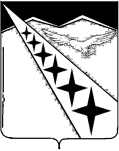 АДМИНИСТРАЦИЯ ЛУЧЕВОГО СЕЛЬСКОГОПОСЕЛЕНИЯ ЛАБИНСКОГО РАЙОНАПОСТАНОВЛЕНИЕ     от 10.11.2017                                                                                     № 137поселок ЛучОб отмене некоторых муниципальных нормативных правовых актов В соответствии с Федеральным законом от 06.10.2003 г. № 131-ФЗ «Об общих принципах организации местного самоуправления в Российской Федерации», Федеральным законом от 25.10.2001 г. № 137-ФЗ «О введении в действие Земельного кодекса Российской Федерации», Федеральным законом от 03.07.2016 N 334-ФЗ "О внесении изменений в Земельный кодекс Российской Федерации и отдельные законодательные акты Российской Федерации" и в связи с приведением муниципальных нормативных правовых актов администрации Лучевого сельского поселения Лабинского района в соответствие с действующим законодательством Российской Федерации, п о с т а н о в л я ю:1. Отменить постановление администрации Лучевого сельского поселения Лабинского района от 07 ноября 2016 года № 162  об утверждении Порядка определения размера арендной платы за земельные участки, находящиеся в муниципальной собственности Лучевого сельского поселения Лабинского района, предоставленные в аренду без торгов.2. Настоящее постановление обнародовать в установленном порядке и разместить на официальном сайте администрации Лучевого сельского поселения Лабинского района.       3. Контроль за выполнением настоящего постановления оставляю за собой.        4. Постановление вступает в силу со дня его официального обнародования.Глава администрации Лучевого сельского поселенияЛабинского района 						    В.В. Водянников